EELNÕU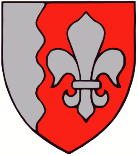 JÕELÄHTME  VALLAVOLIKOGU	M Ä Ä R U S	Jõelähtme					21. aprill 2022 nrJõelähtme Vallavolikogu 16.12.2021 määruse nr 5 „Koolieelsetes lasteasutustes lapsevanema poolt kaetava osa määr ja tasumise kord“ muutmineMäärus kehtestatakse kohaliku omavalitsuse seaduse § 6 lg 2, § 22 lg 1 p 5 ja 37 ja koolieelse lasteasutuse seaduse § 27 lg 3 ja 4 alusel.§ 1. Jõelähtme Vallavolikogu 16.12.2021 määruses nr 5 „Koolieelsetes lasteasutustes lapsevanema poolt kaetava osa määr ja tasumise kord“ tehakse alljärgnevad muudatused:Määrust täiendatakse paragrahviga 5¹ alljärgnevas sõnastuses:„§ 5¹.	Vallavalitsusele volituste andmineAnda Jõelähtme Vallavalitsusele volitus vältimatu sotsiaalabi korras lapse lasteaia kohatasu maksmisest vabastamiseks või käesoleva määruse § 2 lõigetes 1 ja 2 sätestatud summadest väiksema kohatasu kehtestamiseks.“Paragrahvi 6 täiendatakse lõikega 1¹ järgmiselt:„(1¹)	Käesoleva määruse § 5¹ rakendada tagasiulatuvalt 1. märtsist 2022.“Väino Haabvallavolikogu esimees